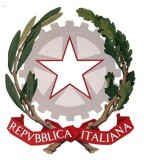 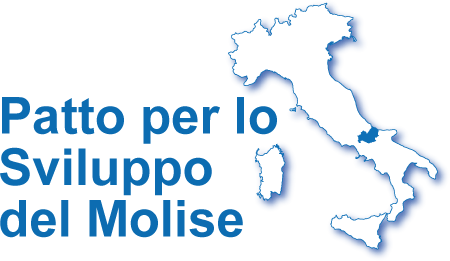 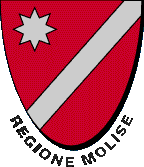 Patto per lo sviluppo della Regione MoliseRisorse del Fondo Sviluppo e Coesione 2014-­‐2020Area Tematica Sviluppo economico e produttivoAVVISO PUBBLICOLinea di interventoArea di Crisi Industriale Complessa DM del 7.8.2015AzioneAiuti alle PMI per il rilancio produttivo dell’area di crisi complessaDICHIARAZIONE PROVENIENZA LATTEDICHIARAZIONE SOSTITUTIVA DELL’ATTO DI NOTORIETÀAI SENSI DEGLI ARTICOLI 46 E 47 DEL DPR 28/12/2000 N. 445DA SOTTOSCRIVERE DA PARTE DEL LEGALE RAPPRESENTANTE DELL’IMPRESA PROPONENTEIl/La    sottoscritto/a      	nato/a    a      	prov. 	il 		(Documento	di	riconoscimento	 	n.	 	rilasciato	da 		il	 	)	residente	a	 	prov.	 	in	via 	   n. 	in qualità di Legale Rappresentantedella/del □ ditta individuale □ società □consorzio □società cooperativa □società consortile □rete d’impresa denominato/acon sede legale in 			prov.             via 			n. 		, sede operativa in 		prov.             via 			n. 	, telefono fisso 	, telefono mobile 	,consapevole delle responsabilità penali previste per le ipotesi di falsità in atti e dichiarazioni mendaci così come stabilito negli  artt. 75 e 76 del DPR n. 445 del 28/12/2000DICHIARAche la provenienza del latte utilizzato da allevamenti molisani è pari al ……% sul totale approvvigionamento annuo.Data 	Firma Legale Rappresentante  	(firma resa autentica allegando copia di documento di identità ai sensi dell’art. 38 DPR 445/2000)NB: la presente dichiarazione non necessita dell’autenticazione della firma da parte di pubblico ufficiale e sostituisce a tutti gli effetti le normali certificazioni richieste o destinate ad una pubblica amministrazione nonché ai gestori di servizi pubblici e ai privati che vi consentono. L’Amministrazione si riserva di effettuare controlli a campione, sulla veridicità delle dichiarazioni (art. 71, comma 1, DPR 445/2000). In caso di dichiarazione falsa il cittadino sarà denunciato all’autorità giudiziaria.